God of mercy, God of grace        Hymnal 1982 no. 538       Melody: Ratisbon        7 7. 7 7. 7 7.Words from AMNS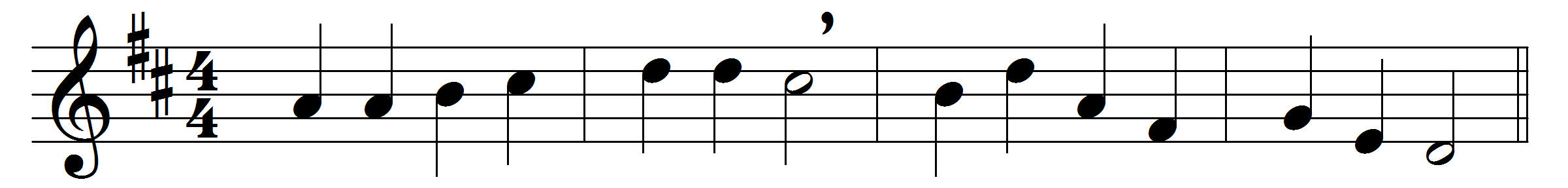 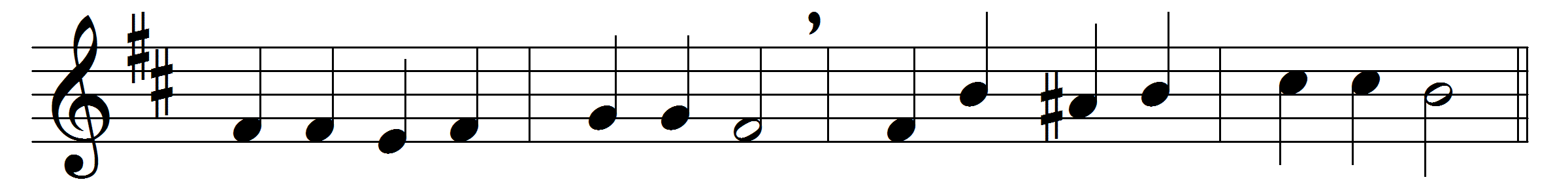 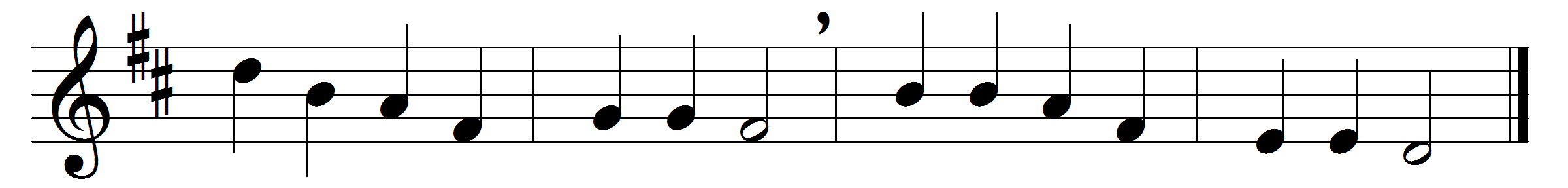 God of mercy, God of grace,show the brightness of thy face;shine upon us, Saviour, shine,fill thy Church with light divine;and thy saving health extendunto earth’s remotest end.Let the people praise thee, Lord;be by all that live adored;let the nations shout and singglory to their Saviour King;at thy feet their tribute pay,and thy holy will obey.Let the people praise thee, Lord;earth shall then her fruits afford;God to man his blessing give,man to God devoted live;all below, and all above,one in joy and light and love.Words: Henry Francis Lyte (1793-1847)Music: Melody from Werner’s Choralbuch (Leipzig, 1815)